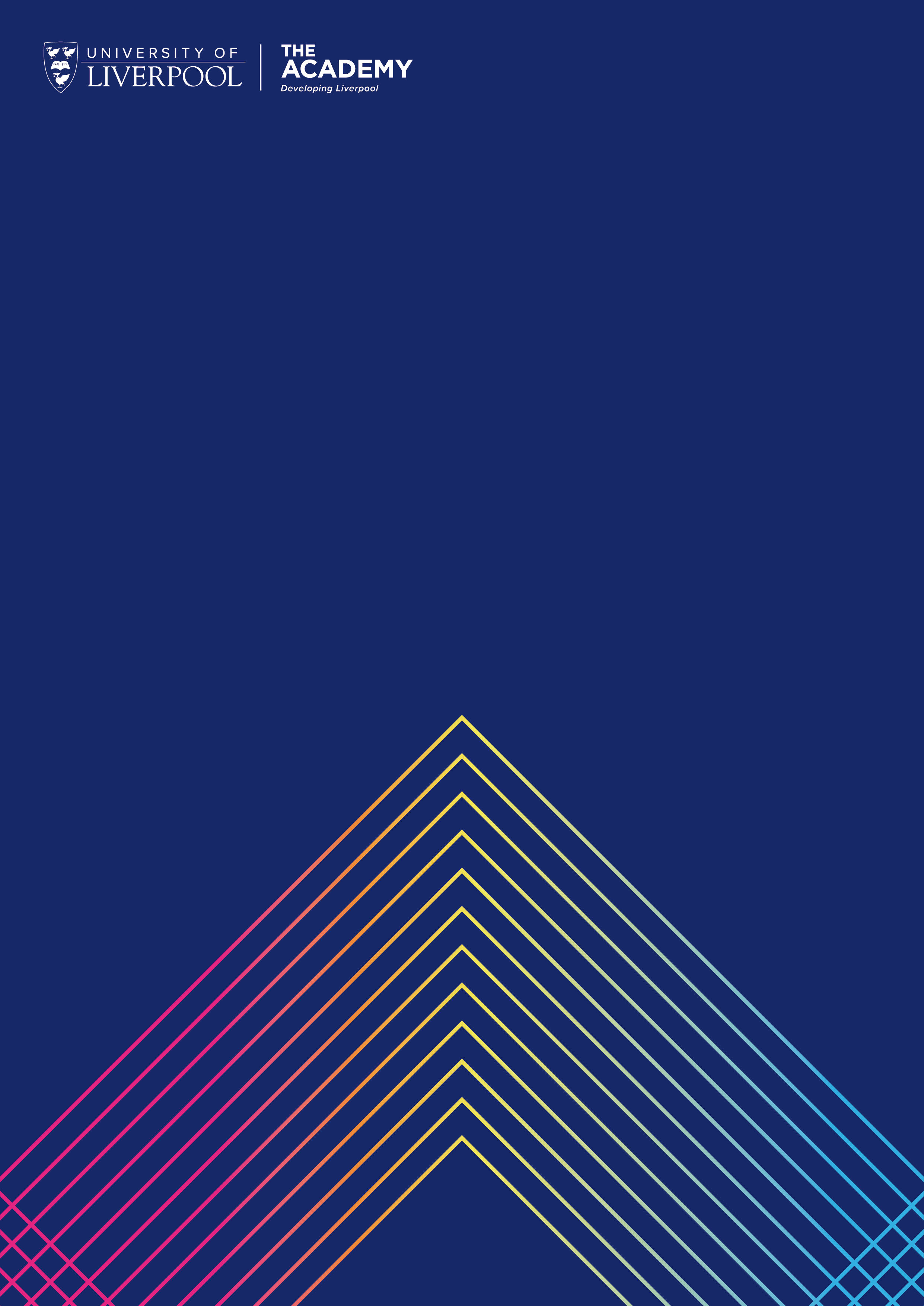 Evaluation of activityBrief Explanation of the requirement for fundingThe reason we applied to the Technicians Development Fund was to support and develop a number of Technicians from the School of Engineering (SoE) and the School of Physical Science to attend an Autodesk inhouse 3-day training sessions.  This enabled us to train Technical staff to use new technology (Robot Machining Cell) within the SoE.Ease of applying for grant / how you found the process.Applying for the Technician’s development fund was straight forward and more importantly we received a response very quickly.The immediate impact of having the funds.The immediate impact was training could go ahead promptly, which meant we could manufacture a complex part within a couple of days after training.The short-term impact the development has had.In the short term, this training course will help Technicians become very productive with the software and our Robot Machining Cell. This should in turn interest others within and outside of the School in the potential use of such equipment. The Technicians Hub will also provide a platform to promote awareness of this new robot technology.The longer-term hope for impact of the development.We hope in the longer term this development will provide access for other Technicians, students and third parties. As a School we will incorporate this new manufacturing technology into our undergraduate programs to ensure students leave with relevant cutting-edge knowledge and experience.For more information contact:Matthew DavisMatthew.Davis@liverpool.ac.uk0151 7